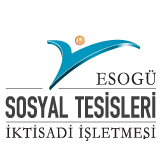 ESKİŞEHİR OSMANGAZİ ÜNİVERSİTESİ 
Sosyal Tesisleri İktisadi İşletmesi2022 Faaliyet Raporu
Şubat 2023İÇİNDEKİLER1. Eskişehir Osmangazi Üniversitesi Sosyal Tesisleri İktisadi İşletmesi HakkındaEskişehir Osmangazi Üniversitesi Sosyal Tesisleri İktisadi İşletmesi, Eskişehir Osmangazi Üniversitesi öğrencileri, mezunları, çalışanları, emeklileri ve bunların bakmakla yükümlü olduğu aile bireylerinin barınma, beslenme, çalışma, dinlenme, spor yapma ve serbest zamanlarını değerlendirme gibi sosyal ihtiyaçlarının karşılanması amacıyla 2009 yılında kurulmuştur. Eskişehir Osmangazi Üniversitesi Sosyal Tesisleri İktisadi İşletmesi Yönergesinin 5. maddesine göre İşletmenin faaliyet alanı; spor tesisi, konaklama tesisi, kantin-kafeterya, büfe, lokal, lokanta, havuz, kitabevi, otoparklar ve benzeri tesislerin işletilmesidir.Eskişehir Osmangazi Üniversitesi Sosyal Tesisleri İktisadi İşletmesi teşkilat yapısı aşağıdaki gibidir:2. Yürütme Kurulu  ve Denetleme Kurulu ÜyeleriYürütme ve Denetleme Kurulu üyeleri Rektör tarafından görevlendirilmektedir. Yürütme ve Denetleme Kurulu üyelerine, İktisadi İşletmede üstlenmiş oldukları görev nedeniyle ücret, huzur hakkı vb. adlar altında herhangi bir nakdi ya da ayni ödeme yapılmamaktadır. 2.1. Yürütme KuruluYürütme Kurulu 1 Başkan, 2 Başkan Yardımcısı olmak üzere toplam yedi üyeden oluşmaktadır. Yürütme Kurulu 2022 yılı Ağustos ayından itibaren aşağıdaki üyelerden oluşmaktadır.Yürütme Kurulu Başkanı ve Yürütme Kurulu, Eskişehir Osmangazi Üniversitesi Sosyal Tesisleri İktisadi İşletmesi Yönergesinin ilgili maddelerinde  belirtilen görev ve yetkileri haizdir. 2.2. Denetleme KuruluDenetleme Kurulu, Eskişehir Osmangazi Üniversitesi Sosyal Tesisleri İktisadi İşletmesi Yönergesinin ilgili maddelerine göre Rektör tarafından İktisadi ve İdari Bilimler Fakültesi ve Hukuk Fakültesinin ilgili alanlarında uzmanlaşmış öğretim üyelerinden görevlendirilmektedir. Denetleme Kurulu 2022 yılı Ağustos ayından itibaren aşağıdaki üyelerden oluşmaktadır.3. 2022 Yılı Faaliyetleri2022 yılının ikinci yarısı sonrasından itibaren kurumsallaşmaya yönelik birçok adım atılmıştır. İşletme içi faaliyetlerin gerçekleştirilmesinde çalışanlara yol göstermek adına aşağıda sıralanan talimatlar ve formlar hazırlanarak yürürlüğe konulmuştur.Gelir Getirici İşlere Ait İhale Usul ve Esasları,Dayanıklı Taşınırlar İşlemleri Uygulama Talimatı, Dayanıklı Taşınırlara İlişkin İş Akış Şemaları,Araç/Taşıt Kullanım Talimatı,Alım Süreçlerine İlişkin İş Akış Talimatları, İhtiyaç Belgesi,Ödeme İşlemlerine İlişkin İş Akış Talimatları.3.1. Muhasebeİşletmenin muhasebe sistemi, ülke genelinde perakendecilik işlemlerinde yoğun olarak kullanılan mikro muhasebe programı ile takip edilmektedir. Kamu Kurum ve Kuruluşlarınca İşletilen Sosyal Tesislerin Muhasebe Uygulamalarına Dair Esas ve Usuller çerçevesinde, Tek Düzen Muhasebe Hesap Sistemi ile tüm hesaplar ayrıntılı bir şekilde takip edilmektedir.3.2.KantinlerEskişehir Osmangazi Üniversitesi Sosyal Tesisleri İktisadi İşletmesi bünyesinde eğitim ve hastane alanlarında toplam 16 kantin bulunmaktadır. 3.3. PersonelEskişehir Osmangazi Üniversitesi Sosyal Tesisleri İktisadi İşletmesi bünyesinde 7 büro personeli (1’i ücretsiz izinli) , 1 pilates eğitmeni, 39 kantin görevlisi ( 3’ü engelli) olmak üzere toplam 47 personel çalışmaktadır. 4.Finansal SonuçlarEylül 2022’de yüz yüze eğitimin başlaması ile Eskişehir Osmangazi Üniversitesi Sosyal Tesisleri İktisadi İşletmesi faaliyetleri özellikle Ekim-Aralık döneminde artış göstermiştir. Söz konusu bu artışın kar/zarar durumuna yansıması aşağıdaki Tablo’da gösterilmiştir.İktisadi İşletme genelinin (tüm birimlerin) 2018-2022 dönemi gelir tablosu aşağıda gösterildiği gibidir. Eskişehir Osmangazi Üniversitesi Sosyal Tesisleri İktisadi İşletmesinin 2022 yılında brüt satışları, Covid-19 salgını sonrası normalleşme adımlarının atılması sonrası özellikle Ekim ayından itibaren artış göstermiştir. 2022 faaliyetleri sonucunda dönem zararı bir önceki yıla göre %12.63 oranında azalarak 538.785,36 TL olarak gerçekleşmiştir. Gelir tablosunda Satışların Maliyetinde görülen, %124.64’lük orana isabet eden 4.286.651,22 TL’lik artış,  ürünlerin fiyat artışlarından kaynaklanmaktadır. Faaliyet giderlerindeki artışın sebebi ise büyük oranda, 2022 yılı Ocak ve Temmuz aylarında asgari ücrette meydana gelen artışlardan kaynaklanmaktadır.  2022 yılına ait temel finansal ve operasyonel göstergeler aşağıda sunulmuştur. 5.2023 Yılı BeklentileriCovid-19 pandemisinin küresel ekonomik ve finansal etkileri hâlâ sürerken, Rusya-Ukrayna savaşı da global ekonomi üzerinde baskı oluşturmaktadır. Küresel tedarik zincirindeki sıkıntıların, yüksek enflasyonun ve 06.02.2023 tarihinde Kahramanmaraş merkezli yaşanan deprem felaketinin etkileri derinden hissedilmektedir. Bu kapsamda, 2022-2023 eğitim öğretim yılının bahar döneminin uzaktan eğitim yöntemiyle devam ettirilmesi sonucu kampüs içerisinde ticari faaliyetlerin azalacağı öngörülmektedir. Bu dönemde azalan işletme faaliyetlerinin olumsuz etkilerini en aza indirmek için eş zamanlı aksiyonlar alınarak gerekli çalışmalar yapılmaktadır.YÜRÜTME KURULUYÜRÜTME KURULUADI SOYADIGÖREVİDoç.Dr.Şafak AĞDENİZ (İİBF, İşletme Bölümü)BaşkanDoç.Dr.Esra DOĞAN (İİBF, Maliye Bölümü)Başkan YardımcısıTimuçin DOĞAN (SKS Daire Başkanı)Başkan YardımcısıDoç.Dr.Gamze ÖZ YALAMAN (İİBF, Maliye Bölümü)ÜyeDoç.Dr.Onur DİRLİK (İİBF, İşletme Bölümü)ÜyeHarun YOLDAŞ (Genel Sekreter Yardımcısı)ÜyeNecmettin BAŞKUT (İdari ve Mali İşler Daire Başkanı)ÜyeProf.Dr.Birol YILDIZİİBF, İşletme Bölümü, Muhasebe ve Finansman ABDDoç.Dr. Duygu ŞENGÜL ÇELİKAYİİBF, İşletme Bölümü, Muhasebe ve Finansman ABDDr.Öğretim Üyesi Hasan KAYIRGANHukuk Fakültesi, İş ve Sosyal Güvenlik Hukuku ABDEskişehir Osmangazi Üniversitesi Sosyal Tesisleri İktisadi İşletmesi 2018-2022 Karşılaştırmalı Gelir TablosuEskişehir Osmangazi Üniversitesi Sosyal Tesisleri İktisadi İşletmesi 2018-2022 Karşılaştırmalı Gelir TablosuEskişehir Osmangazi Üniversitesi Sosyal Tesisleri İktisadi İşletmesi 2018-2022 Karşılaştırmalı Gelir TablosuEskişehir Osmangazi Üniversitesi Sosyal Tesisleri İktisadi İşletmesi 2018-2022 Karşılaştırmalı Gelir TablosuEskişehir Osmangazi Üniversitesi Sosyal Tesisleri İktisadi İşletmesi 2018-2022 Karşılaştırmalı Gelir TablosuEskişehir Osmangazi Üniversitesi Sosyal Tesisleri İktisadi İşletmesi 2018-2022 Karşılaştırmalı Gelir Tablosu31 Aralık 202231 Aralık 202131 Aralık 202031 Aralık 201931 Aralık 2018A-BRÜT SATIŞLAR 14.591.155,005.067.829,474.472.410,5112.711.619,239.378.723,391-Yurt İçi Satışlar 14.571.221,175.061.166,934.457.787,9212.564.961,119.093.364,392-Diğer Gelirler19.933,836.662,5414.622,59146.658,12285.359,00B-SATIŞ İNDİRİMLERİ (-) -34.924,51-87.580,072.521,5110.839,5512.820,13C-NET SATIŞLAR14.556.230,494.980.249,404.469.889,0012.700.779,689.365.903,26D-SATIŞLARIN MALİYETİ (-) 7.725.832,853.439.181,632.302.426,186.706.753,094.106.112,032-Hizmet Üretim Maliyeti (-)1.327.993,851.743.974,423-Satılan Ticari Mallar Maliyeti (-)7.725.832,852.439.634,021.974.432,334.962.778,674.106.112,034- Diğer Satışların Maliyeti999.547,61BRÜT SATIŞ KARI VEYA ZARARI 6.830.397,641.541.067,771.167.462,825.994.026,595.259.791,23E-FAALİYET GİDERLERİ-6.137.191,69-2.282.383,702.108.298,705.794.406,164.882.329,705-Pazarlama, Satış ve Dağıtım Giderleri (-)-5.000.717,44-1.713.131,791.574.923,815.023.888,644.381.900,436-Genel Yönetim Giderleri (-) -1.136.474,25-569.251,91533.374,89770.517,52500.429,27FAALİYET KARI VEYA ZARARI 693.205,95-741.315,93-940.835,88199.620,43377.461,53F-DİĞER FAALİYETLERDEN OLAĞAN GELİR VE KARLAR114.865,25518.335,79165.495,51442.544,02161.278,807-Faiz Geliri40.432,4944.467,9239.682,71185.839,02161.278,808-Konusu Kalmayan Karşılıklar74.416,57473.098,25256.705,009-Diğer Olağan Gelir ve Karlar16,19769,62125.812,80G-DİĞER FAAL. OLAĞAN GİDER VE ZARARLAR1.357.313,51348.043,451.524,53Karşılık Giderleri1.357.313,51348.043,45H-FİNANSMAN GİDERLERİ (-) OLAĞAN KAR VEYA ZARAR -549.242,31-571.023,59775.340,37642.164,45537.215,80I-OLAĞANDIŞI GELİR VE KARLAR15.907,1842,1219.912,1696.622,1210-Önceki Dönem Gelir ve Karlar15.012,3486.534,0211-Diğer Olağandışı Gelir ve Karlar15.907,1842,124.899,8210.088,10J-OLAĞANDIŞI GİDER VE ZARARLAR (-)-5.450,23-45.714,672.670,171.481.998,342.245,7712-Önceki Dönem Gider ve Zararlar810.384,7613-Diğer Olağandışı Gider ve Zararlar (-)-5.450,23-45.714,672.670,17671.613,582.245,77DÖNEM KARI VEYA ZARARI-538.785,36-616.696,14-758.098,38-743.211,77534.970,03DÖNEM KARI VERGİ KARŞILIKLARI171.170,53DÖNEM NET KARI VEYA ZARARI-538.785,36-616.696,14-758.098,38-743.211,77363.799,50Eskişehir Osmangazi Üniversitesi Sosyal Tesisleri İktisadi İşletmesi01.01.2022-31.12.2022 BilançosuEskişehir Osmangazi Üniversitesi Sosyal Tesisleri İktisadi İşletmesi01.01.2022-31.12.2022 BilançosuEskişehir Osmangazi Üniversitesi Sosyal Tesisleri İktisadi İşletmesi01.01.2022-31.12.2022 BilançosuEskişehir Osmangazi Üniversitesi Sosyal Tesisleri İktisadi İşletmesi01.01.2022-31.12.2022 BilançosuEskişehir Osmangazi Üniversitesi Sosyal Tesisleri İktisadi İşletmesi01.01.2022-31.12.2022 BilançosuEskişehir Osmangazi Üniversitesi Sosyal Tesisleri İktisadi İşletmesi01.01.2022-31.12.2022 BilançosuAKTİFAKTİF31.12.2022PASİFPASİF31.12.20221                   DÖNEN VARLIKLAR               2,650,567.913                   KISA VADELİ YABANCI KAYNAKLAR 1,933,496.1210                  HAZIR DEĞERLER                1,562,706.7432                  TİCARİ BORÇLAR                1,728,359.89100                 KASA                          97,838.14320                 SATICILAR                     1,728,359.89101ALINAN ÇEKLER33                  DİĞER BORÇLAR                 42,759.19102                 BANKALAR                      1,464,868.60335                 PERSONELE BORÇLAR             42,759.19108DİĞER HAZIR DEĞERLER336                 DİĞER BORÇLAR                 11MENKUL KIYMETLER0.0036                  ÖDENECEK VERGİ VE DİĞER YÜKÜMLÜKLER162,377.04111ÖZEL KESİM TAHV.SEN.BONOLARI360                 ÖDENECEK VERGİ VE FONLAR      43,916.5012TİCARİ ALACAKLAR52,032.60361                 ÖDENECEK SOSYAL GÜVENLİK KESİN118,460.54120ALICILAR5,211.00369ÖDENECEK DİĞER YÜKÜML.126VERİLEN DEPOZİTO VE TEMİNATLAR46,821.60127DİĞER TİCARİ ALACAKLAR               37                  BORÇ VE GİDER KARŞILIKLARI    0.0013                  DİĞER ALACAKLAR               14,287.51370                 DÖNEM KARI VERGİ VE DİĞER YASA135PERSONELDEN ALACAKLAR4,575.14371                 DÖNEM KARININ PEŞİN ÖDENEN VER136                 DİĞER ÇEŞİTLİ ALACAKLAR       9,712.3738GELECEK AYLARA AİT GELİRLER 0.0015                  STOKLAR                       993,667.34381GELECEK AYLARA AİT GELİRLER 150İLKMADDE 16,424.63153                 TİCARİ MALLAR                 960,182.47157                 DİĞER STOKLAR                 10,987.444UZUN VADELİ YABANCI KAYNAKLAR2,638,217.75159VER. SİPARİŞ AVASLARI6,072.8047BORÇ V EGİDER KARŞILIKLARI2,638,217.7518GEL. AY. AİT.GİD.VE GEL.TAH.27,873.72473KIDEM TAZMİNATI KARŞILIKLARI2,638,217.75193GEL. AY. AİT.GİD.VE GEL.TAH.27,873.7219                  DİĞER DÖNEN VARLIKLAR         0.00193PEŞİN ÖDENEN VERGİ VE FONLAR197SAYIM TESELLÜM NOKSANLARI5                   ÖZKAYNAKLAR                   -1,709,250.542                   DURAN VARLIKLAR               211,895.42500                 SERMAYE                       863,799.5022                  TİCARİ ALACAKLAR              2,000.00501                 ÖDENMEMİŞ SERMAYE (-)         226                 VERİLEN DEPOZİTO VE TAMİNATLAR2,000.0057GEÇMİŞ YILLAR KARLAR25                  MADDİ DURAN VARLIKLAR         73,600.26570GEÇMİŞ YILLAR KARLARGEÇMİŞ YILLAR ZARARLARI-2,034,264.68253                 MAKİNA TESİS VE CİHAZLAR      713,269.0359                  DÖNEM NET KARI (ZARARI)       -538,785.36254                 TAŞITLAR                      65,133.05590                 DÖNEM NET KARI                255                 DEMİRBAŞLAR                   155,501.86DÖNEM NET ZARARI(-)-538,785.36257                 BİRİKMİŞ AMORTİSMANLAR (-)    -860,303.6826                  MADDİ OLMAYAN DURAN VARLIKLAR 136,295.16264ÖZEL MALİYETLER244,551.60267                 DİĞER MADDİ OLMAYAN DURAN VARL32,687.08268                 BİRİKMİŞ AMORTİSMANLAR (-)    -140,943.5228                  GELECEK YILLARA AİT GİDERLER V0.00280                 GELECEK YILLARA AİT GİDERLER  2,862,463.332,862,463.332022 YILI TEMEL FİNANSAL VE OPERASYONEL GÖSTERGELER2022 YILI TEMEL FİNANSAL VE OPERASYONEL GÖSTERGELERFinansal Göstergeler (TL)Finansal Göstergeler (TL)Net Satışlar14,556,230.49Toplam Aktifler2,753,299.63Net Kar/Zarar-538,785.36Operasyonel GöstergelerOperasyonel GöstergelerKantin Sayısı16Temel Finansal RasyolarTemel Finansal RasyolarCari Oran1.37Likitide Oranı0.86